Periodisering: tijdvakken, periodes en samenlevingsvormenLeer dit tijdvakblad  en de samenlevingen voor elke toets. 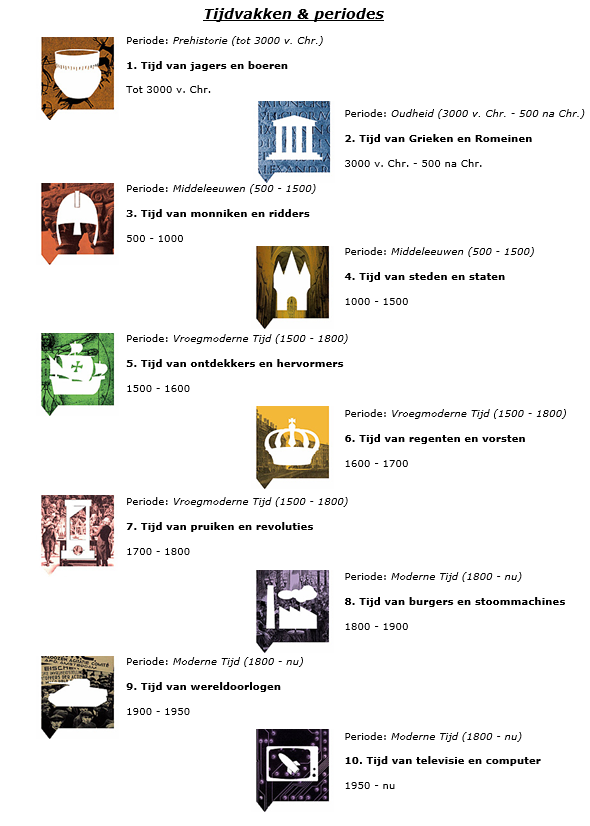 SamenlevingsvormenNaast een indeling in tijdvakken en periodes is nog een andere indeling mogelijk. Je kan namelijk ook kijken naar in wat voor soort samenleving men leefde. We maken onderscheid tussen vijf soorten samenlevingen: De samenleving van jager-verzamelaars Tijdvak 1Middel van bestaan: jagen, vissen, verzamelenDe landbouwsamenleving  Tijdvak 1, 3Middel van bestaan: landbouw= akkerbouw, veeteelt, visserijDe landbouw-stedelijke samenleving  Tijdvak 2, 4, 5, 6, 7Middel van bestaan: landbouw, visserij, nijverheid, handelDe industriële samenleving   Tijdvak 8, 9Middel van bestaan: nijverheid, industrie, handelDe informatiesamenleving Tijdvak 10Middel van bestaan: dienstverlening, handel, industrie